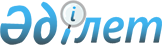 О проекте Закона Республики Казахстан "О внесении изменений и дополнений в некоторые законодательные акты Республики Казахстан по вопросам уточнения республиканского бюджета на 2008 год"Постановление Правительства Республики Казахстан от 16 мая 2008 года N 465



      Правительство Республики Казахстан 

ПОСТАНОВЛЯЕТ:




      внести на рассмотрение Мажилиса Парламента Республики Казахстан проект Закона Республики Казахстан "О внесении изменений и дополнений в некоторые законодательные акты Республики Казахстан по вопросам уточнения республиканского бюджета на 2008 год".

      

Премьер-Министр




      Республики Казахстан                       К. Масимов


Проект



Закон Республики Казахстан





О внесении изменений и дополнений






в некоторые законодательные акты Республики Казахстан






по вопросам уточнения республиканского бюджета на 2008 год



      


Статья 1.


 Внести изменения и дополнения в следующие законодательные акты Республики Казахстан:



      1. В 
 Закон 
 Республики Казахстан от 25 ноября 2006 г. "О гарантированном трансферте из Национального фонда Республики Казахстан на 2007-2009 годы" (Ведомости Парламента Республики Казахстан, 2006 г., N 19-20, ст. 120):



      в статье 1 цифры "341 430 640" заменить цифрами "461 430 640".



      2. В 
 Закон 
 Республики Казахстан от 6 декабря 2007 г. "О республиканском бюджете на 2008 год" (Ведомости Парламента Республики Казахстан, 2007 г., N 23, ст. 177):



      1) в статье 1:



      в подпункте 1):



      цифры "2 687 282 259" заменить цифрами "2 722 210 114";



      цифры "2 209 284 565" заменить цифрами "2 103 413 632";



      цифры "46 088 728" заменить цифрами "51 805 329";



      цифры "8 726 192" заменить цифрами "8 544 482";



      цифры "423 182 774" заменить цифрами "558 446 671";



      в подпункте 2) цифры "2 676 161 253" заменить цифрами "2 768 087 899";



      в подпункте 3) цифры "11 121 006" заменить цифрами "-45 877 785";



      в подпункте 4):



      цифры "55 686 680" заменить цифрами "73 899 351";



      цифры "61 636 752" заменить цифрами "79 849 423";



      в подпункте 5):



      цифры "165 938 207" заменить цифрами "214 577 064";



      цифры "167 438 207" заменить цифрами "216 077 064";



      в подпункте 6):



      цифры "-210 503 881" заменить цифрами "-334 354 200";



      цифры "1,4" заменить цифрами "2,1";



      в подпункте 7) цифры "210 503 881" заменить цифрами "334 354 200";



      2) в статье 7 цифры "341 430 640" заменить цифрами "461 430 640";



      3) в статье 8:



      в подпункте 1) цифры "10 515" заменить цифрами "12 025";



      в подпункте 2) цифры "4 210" заменить цифрами "4 810";



      в подпункте 5) цифры "10 515" заменить цифрами "12 025";



      4) в статье 11:



      цифры "334 626" заменить цифрами "232 008";



      цифры "3 834 034" заменить цифрами "3 070 885";



      5) дополнить статьями 11-1, 11-2 следующего содержания:



      "Статья 11-1. Учесть, что в республиканском бюджете на 2008 год предусмотрены целевые текущие трансферты областному бюджету Карагандинской области на погашение оставшейся части задолженности по заработной плате работников государственного акционерного общества "Карметкомбинат", образовавшейся до ноября 1995 года, в сумме 176 300 тысяч тенге.



      Порядок использования указанных целевых текущих трансфертов определяется на основании решения Правительства Республики Казахстан.



      Статья 11-2. Учесть, что в республиканском бюджете на 2008 год предусмотрены целевые текущие трансферты областным бюджетам, бюджетам городов Астаны и Алматы на компенсацию потерь местных бюджетов в связи с увеличением минимального размера заработной платы, в сумме 4 149 655 тысяч тенге.



      Распределение указанных сумм областным бюджетам, бюджетам городов Астаны и Алматы определяется на основании решения Правительства Республики Казахстан.";



      6) в части первой статьи 12:



      после слова "капитальный" дополнить словами "и средний";



      цифры "11 908 331" заменить цифрами "11 658 444";



      7) дополнить статьей 12-1 следующего содержания:



      "Статья 12-1. Предусмотреть в республиканском бюджете на 2008 год целевые текущие трансферты бюджету Карагандинской области в сумме 661 200 тысяч тенге на поддержание инфраструктуры города Приозерска в соответствии с 
 Соглашением 
 между Республикой Казахстан и Российской Федерацией об условиях использования и аренды испытательного полигона Сары-Шаган и обеспечения жизнедеятельности города Приозерска от 20 января 1995 года.";



      8) дополнить статьей 13-1 следующего содержания:



      "Статья 13-1. Установить из республиканского бюджета с 1 июля 2008 года выплату ежемесячной компенсации за первое полугодие 2008 года в следующих размерах:



      1) получателям базовой пенсионной выплаты - 600 тенге;



      2) получателям государственных социальных пособий:



      по инвалидности:



      - инвалидам от общего заболевания, трудового увечья, профессионального заболевания:



      1 группы - 2 054 тенге;



      2 группы - 1 601 тенге;



      3 группы - 1 117 тенге;



      - инвалидам с детства:



      1 группы - 2 054 тенге;



      2 группы - 1 676 тенге;



      3 группы - 1 314 тенге;



      - детям-инвалидам с 16 до 18 лет:



      1 группы - 2 054 тенге;



      2 группы - 1 676 тенге;



      3 группы - 1 314 тенге;



      - детям-инвалидам до 16 лет - 1 510 тенге;



      - инвалидам из числа военнослужащих срочной службы, инвалидность которых наступила вследствие ранения, контузии, увечья, заболевания, полученных при прохождении воинской службы; лиц, инвалидность которых наступила при ликвидации последствий аварий на ядерных объектах гражданского или военного назначения либо в результате аварийных ситуаций на ядерных объектах:



      1 группы - 2 431 тенге;



      2 группы - 1 963 тенге;



      3 группы - 1 510 тенге;



      - инвалидам из числа военнослужащих (кроме военнослужащих срочной службы), лиц начальствующего и рядового состава органов внутренних дел и бывшего Государственного следственного комитета Республики Казахстан при наступлении инвалидности вследствие увечья, полученного в результате несчастного случая, не связанного с исполнением обязанностей воинской службы (служебных обязанностей), либо заболевания, не связанного с выполнением воинского и служебного долга:



      1 группы - 2 054 тенге;



      2 группы - 1 601 тенге;



      3 группы - 1 117 тенге;



      - инвалидам из числа военнослужащих (кроме военнослужащих срочной службы), инвалидность которых наступила вследствие ранения, контузии, увечья, заболевания, полученных при прохождении воинской службы, сотрудников органов внутренних дел и бывшего Государственного следственного комитета Республики Казахстан при исполнении служебных обязанностей:



      1 группы - 3 156 тенге;



      2 группы - 2 250 тенге;



      3 группы - 1 510 тенге;



      - инвалидам вследствие чрезвычайных экологических ситуаций, в том числе вследствие радиационного воздействия при проведении ядерных взрывов и испытаний и/или их последствий при условии установления причинно-следственной связи:



      1 группы - 2 431 тенге;



      2 группы - 1 963 тенге;



      3 группы - 1 510 тенге;



      по потере кормильца:



      при 1 иждивенце - 997 тенге;



      при 2 иждивенцах - 1 721 тенге;



      при 3 иждивенцах - 2 129 тенге;



      при 4 иждивенцах - 2 265 тенге;



      при 5 и более иждивенцах - 2 341 тенге;



      прочим (смешанным семьям) - 2 960 тенге;



      по возрасту - 755 тенге.";



      9) дополнить статьей 15-1 следующего содержания:



      "Статья 15-1. Учесть, что в республиканском бюджете на 2008 год предусмотрены целевые текущие трансферты областным бюджетам, бюджетам городов Астаны и Алматы на выплату стипендий обучающимся в организациях технического и профессионального, послесреднего образования на основании государственного заказа местных исполнительных органов в сумме 198 285 тысяч тенге.



      Распределение указанных сумм областным бюджетам, бюджетам городов Астаны и Алматы определяются на основании решения Правительства Республики Казахстан.";



      10) дополнить статьей 16-1 следующего содержания:



      "Статья 16-1. Учесть, что в республиканском бюджете на 2008 год предусмотрены расходы в сумме 5 159 945 тысяч тенге на компенсацию затрат по поставкам топлива для энергопроизводящей организации в целях обеспечения стабильного энергоснабжения потребителей южных регионов Казахстана, осуществляемых в порядке, определяемом Правительством Республики Казахстан.";



      11) в статье 18:



      цифры "54 054 442" заменить цифрами "63 665 109";



      цифры "20 133 909" заменить цифрами "28 141 530";



      цифры "17 024 252" заменить цифрами "18 627 298";



      12) в статье 19 цифры "48 998 160" заменить цифрами "56 711 806";



      13) статью 20 исключить;



      14) в статье 24 цифры "260 415 628" заменить цифрами "247 038 234";



      15) в части первой статьи 25:



      цифры "7 300 000" заменить цифрами "9 600 000";



      цифры "35 000 000" заменить цифрами "37 149 000 ";



      16) в статье 26 цифры "31 200 000" заменить цифрами "16 200 000";



      17) статью 30 исключить;



      18) в статье 33 цифры "15 000 000" заменить цифрами "40 000 000 ";



      19) в статье 34:



      цифры "1 005 000 000" заменить цифрами "1 113 000 000";



      20) в статье 35 цифры "35 000 000" заменить цифрами "10 000 000";



      21) приложения 1, 2, 3 к указанному Закону изложить в новой редакции согласно приложениям 1, 2, 3 к настоящему Закону.

      


Статья 2.


 Настоящий Закон вводится в действие с 1 января 2008 года.


      Президент




      Республики Казахстан


ПРИЛОЖЕНИЕ 1               



к Закону Республики Казахстан "О внесении 



изменений и дополнений в некоторые     



законодательные акты Республики Казахстан по



вопросам уточнения республиканского бюджета 



на 2008 год"               



от "___" _____________ 2008 года N ___    

ПРИЛОЖЕНИЕ 1               



к Закону Республики Казахстан        



"О республиканском бюджете на 2008 год"   



от 6 декабря 2007 года N 8-IV ЗРК      

                


Республиканский бюджет на 2008 год



ПРИЛОЖЕНИЕ 2               



к Закону Республики Казахстан "О внесении 



изменений и дополнений в некоторые     



законодательные акты Республики Казахстан по



вопросам уточнения республиканского бюджета 



на 2008 год"               



от "___" _____________ 2008 года N ___   

ПРИЛОЖЕНИЕ 2               



к Закону Республики Казахстан        



"О республиканском бюджете на 2008 год"   



от 6 декабря 2007 года N 8-IV        

          


Объемы поступлений в бюджет на 2008 год,





    


направляемые в Национальный фонд Республики Казахстан



ПРИЛОЖЕНИЕ 3               



к Закону Республики Казахстан "О внесении 



изменений и дополнений в некоторые     



законодательные акты Республики Казахстан по



вопросам уточнения республиканского бюджета 



на 2008 год"               



от "___" _____________ 2008 года N ___    

ПРИЛОЖЕНИЕ 3               



к Закону Республики Казахстан        



"О республиканском бюджете на 2008 год"   



от 6 декабря 2007 года N 8-IV ЗРК      

               


Перечень бюджетных программ развития





      


республиканского бюджета на 2008 год с разделением на





         


бюджетные программы, направленные на реализацию





   


бюджетных инвестиционных проектов (программ) и формирование





        


или увеличение уставного капитала юридических лиц



					© 2012. РГП на ПХВ «Институт законодательства и правовой информации Республики Казахстан» Министерства юстиции Республики Казахстан
				
Категория

Категория

Категория

Категория

Категория

Класс

Класс

Класс

Класс

Подкласс

Подкласс

Подкласс

Наименование

Сумма,



тыс. тенге

1

1

1

2

3


I. Доходы



2 722 210 114




1





Налоговые поступления




2 103 413 632



01



Подоходный налог



944 700 421


1

Корпоративный подоходный налог

944 700 421


05



Внутренние налоги на товары,




работы и услуги



830 260 318


1

Налог на добавленную стоимость

750 428 137

2

Акцизы

24 228 277

3

Поступления за использование



природных и других ресурсов

54 451 549

4

Сборы за ведение предприни-



мательской и профессиональной



деятельности

1 152 355


06

 


Налоги на международную




торговлю и внешние операции



317 259 551


1

Таможенные платежи

300 829 421

2

Прочие налоги на международную



торговлю и операции

16 430 130


07



Прочие налоги



10 000


1

Прочие налоги

10 000


08

 


Обязательные платежи,




взимаемые за совершение




юридически значимых действий




и (или) выдачу документов




уполномоченными на то




государственными органами или




должностными лицами



11 183 342


1

Государственная пошлина

11 183 342



2





Неналоговые поступления





51 805 329




01

 


Доходы от государственной собственности



33 111 446


1

Поступления части чистого дохода



государственных предприятий

1 250 793

3

Дивиденды на государственные



пакеты акций, находящиеся в



государственной собственности

4 876 969

4

Доходы на доли участия в юридических лицах, находящиеся в



государственной собственности

11 416

5

Доходы от аренды имущества,



находящегося в государственной



собственности

19 710 986

6

Вознаграждения (интересы) за



размещение бюджетных средств



на банковских счетах 

334 699

7

Вознаграждения (интересы) по кредитам, выданным из государственного бюджета  

1 141 760

9

Прочие доходы от государственной



собственности

5 784 823


02

 


Поступления от реализации




товаров (работ, услуг)




государственными учреждениями,




финансируемыми из




государственного бюджета



1 825 874


1

Поступления от реализации товаров



(работ, услуг) государственными



учреждениями, финансируемыми из



государственного бюджета

1 825 874


03

 


Поступления денег от




проведения государственных




закупок, организуемых




государственными учреждениями,




финансируемыми из




государственного бюджета



38 160


1

Поступления денег от проведения



государственных закупок,



организуемых государственными



учреждениями, финансируемыми из



государственного бюджета

38 160


04



Штрафы, пеня, санкции,




взыскания, налагаемые




государственными учреждениями,




финансируемыми из государст-




венного бюджета, а также




содержащимися и финансируемыми




из бюджета (сметы расходов)




Национального Банка Республики




Казахстан



6 775 360


1

Штрафы, пеня, санкции, взыскания,



налагаемые государственными



учреждениями, финансируемыми из



государственного бюджета, а также



содержащимися и финансируемыми



из бюджета (сметы расходов)



Национального Банка Республики



Казахстан, за исключением



поступлений от предприятий



нефтяного сектора

6 775 360


05



Гранты



1 194 822


2

Финансовая помощь

1 194 822


06



Прочие неналоговые поступления



8 859 667


1

Прочие неналоговые поступления

8 859 667



3 





Поступления от продажи






основного капитала





8 544 482




01



Продажа государственного




имущества, закрепленного за




государственными учреждениями



75 318


1

Продажа государственного



имущества, закрепленного за



государственными учреждениями

75 318


02



Продажа товаров из государст-




венного материального резерва



8 469 164


1

Продажа товаров из государст-



венного материального резерва

8 469 164



4





Поступления трансфертов





558 446 671




01



Трансферты из нижестоящих




органов государственного




управления



91 921 885


1

Трансферты из областных бюджетов,



бюджетов городов Астаны и Алматы

91 921 885


04



Трансферты из Национального




фонда



466 524 786


1

Целевые капитальные трансферты

466 524 786

Функциональная группа

Функциональная группа

Функциональная группа

Функциональная группа

Функциональная группа

Администратор

Администратор

Администратор

Администратор

Программа

Программа

Программа

Наименование

Сумма,



тыс. тенге

1

1

1

2

3


II. Затраты



2 768 087 899




01





Государственные услуги






общего характера





121 384 810




101 



Администрация Президента




Республики Казахстан



1 711 091


001 

Обеспечение деятельности Главы



государства

1 458 777

002 

Прогнозно-аналитическое



обеспечение стратегических



аспектов внутренней и внешней



политики государства

103 309

003 

Обеспечение сохранности архивного



фонда, печатных изданий и их



специальное использование

149 005


102



Хозяйственное управление




Парламента Республики




Казахстан



10 402 776


001

Обеспечение деятельности



Парламента Республики Казахстан

10 250 833

002

Создание автоматизированной



системы мониторинга



законопроектов

151 943


104



Канцелярия Премьер-Министра




Республики Казахстан



1 600 489


001

Обеспечение деятельности



Премьер-Министра Республики



Казахстан

1 600 489


106



Национальный центр по правам




человека



40 301


001

Обеспечение деятельности



Уполномоченного по правам



человека

40 301


201



Министерство внутренних




дел Республики Казахстан



7 749


002

Обеспечение политических



интересов страны в области



общественного порядка

7 749


204



Министерство иностранных




дел Республики Казахстан



20 749 417


001

Обеспечение внешнеполитической



деятельности

14 481 111

002

Участие в международных



организациях и других



международных органах

1 527 422

003

Делимитация и демаркация



государственной границы

185 198

005

Заграничные командировки

1 490 296

008

Обеспечение специальной,



инженерно-технической и



физической защиты дипломатических



представительств за рубежом

39 455

009

Приобретение и строительство



объектов недвижимости за рубежом



для размещения дипломатических



представительств Республики



Казахстан

3 014 290

010

Оказание финансовой помощи



гражданам Республики Казахстан,



незаконно ввезенным в иностранные



государства и ставшим жертвами



торговли, а также пострадавшим



за рубежом от других преступлений



и оказавшимся в форс-мажорных обстоятельствах

11 645


217



Министерство финансов Республики Казахстан



44 538 857


001

Обеспечение исполнения и контроля



за исполнением государственного



бюджета

32 773 526

002

Осуществление аудита



инвестиционных проектов

16 500

003

Проведение процедур ликвидации и банкротства

131 938

007

Создание и развитие



информационных систем органов



Министерства финансов Республики



Казахстан

564 386

014

Модернизация таможенной службы

677 142

016

Приватизация, управление



государственным имуществом,



постприватизационная деятельность



и регулирование споров, связанных



с этим и кредитованием, учет,



хранение имущества, полученного



или взысканного в счет исполнения



обязательств по кредитам и



государственным гарантиям

715 100

017

Содержание и страхование здания



"Дом Министерств"

1 232 520

019

Выплата курсовой разницы по



льготным жилищным кредитам

49 516

024

Выплата премий по вкладам в



жилищные строительные сбережения

716 200

026

Строительство объектов



таможенного контроля и



таможенной инфраструктуры

2 232 704

040

Развитие объектов органов



налоговой службы

884 661

104

Борьба с наркоманией и наркобизнесом

33 965

112

Создание электронного



правительства

4 510 699


220



Министерство экономики и бюджетного планирования Республики Казахстан



2 945 229


001

Обеспечение деятельности



уполномоченного органа в области



стратегического, среднесрочного



экономического и бюджетного



планирования

1 017 631

003

Модернизация информационных



систем в сфере государственного планирования

381 170

005

Мобилизационная подготовка

27 192

010

Взаимодействие с международными



рейтинговыми агентствами по



вопросам пересмотра суверенного



кредитного рейтинга Республики



Казахстан

24 786

011

Исследования в сфере социально-



экономического развития

1 494 450


225



Министерство образования




и науки Республики Казахстан



10 710 072


007

Государственные премии и



стипендии

71 031

055

Фундаментальные и прикладные



научные исследования

10 639 041


406



Счетный комитет по контролю за




исполнением республиканского




бюджета



414 262


001

Обеспечение контроля за



исполнением республиканского



бюджета

313 639

002

Развитие информационной базы



данных Счетного комитета по



контролю за исполнением



республиканского бюджета

50 623

004

Исследование финансовых нарушений

50 000


600



Агентство Республики Казахстан




по регулированию деятельности




регионального финансового




центра города Алматы



543 411


001

Обеспечение деятельности



уполномоченного органа по



регулированию деятельности



регионального финансового центра



города Алматы

543 411


603



Агентство Республики Казахстан




по информатизации и связи



6 824 377


001

Обеспечение деятельности



уполномоченного органа в



области информатизации и связи

597 322

010

Обеспечение функционирования



межведомственных информационных



систем

2 866 766

112

Создание электронного



правительства

3 360 289


606



Агентство Республики




Казахстан по статистике



7 323 873


001

Обеспечение деятельности



уполномоченного органа в



области статистики

3 378 737

002

Обработка и распространение



статистической информации

1 036 854

003

Создание информационных систем



органов государственной



статистики

217 876

004

Прикладные научные исследования



в области государственной



статистики

41 377

006

Проведение национальной переписи

2 634 189

116

Развитие человеческого капитала



в рамках электронного



правительства

14 840


608



Агентство Республики




Казахстан по делам




государственной службы



1 020 696


001

Обеспечение деятельности



уполномоченного органа в



сфере государственной службы

458 958

002

Функционирование системы



информатизации и тестирования



кадров государственной службы



республики

86 111

003

Прикладные научные исследования



в области государственного



управления и государственной



службы 

6 420

006

Повышение квалификации государ-



ственных служащих за рубежом

231 161

008

Целевые трансферты на развитие



областным бюджетам, бюджетам



городов Астаны и Алматы на



обучение государственных служащих



компьютерной грамотности

238 046


637



Конституционный Совет




Республики Казахстан



183 178


001

Обеспечение деятельности



Конституционного Совета



Республики Казахстан

183 178


690



Центральная избирательная




комиссия Республики Казахстан



842 265


001

Организация проведения выборов

842 265


694



Управление делами Президента




Республики Казахстан



11 526 767


001

Обеспечение деятельности Главы



государства, Премьер-Министра и



других должностных лиц



государственных органов

8 921 707

009

Обновление парка автомашин для



государственных органов

629 477

014

Содержание административного



здания "Дом министерств"

1 975 583



02





Оборона





158 662 241




202



Министерство по чрезвычайным




ситуациям Республики Казахстан



24 949 821


001

Обеспечение деятельности



уполномоченного органа в области предупреждения, ликвидации чрезвычайных ситуаций и управле-



ния системой государственного



материального резерва

5 154 549

002

Организация ликвидации



чрезвычайных ситуаций природного



и техногенного характера

17 851 500

003

Строительство и реконструкция



объектов защиты от чрезвычайных



ситуаций

1 820 028

004

Анализ и проведение испытаний в



области пожарной безопасности

10 399

007

Подготовка специалистов



государственных органов и



учреждений к действиям в



условиях чрезвычайной ситуации

11 145

009

Прикладные научные исследования



в области чрезвычайных ситуаций

102 200


208



Министерство обороны




Республики Казахстан



130 909 866


001

Содержание личного состава,



вооружения, военной и иной



техники, оборудования, животных и



инфраструктуры Вооруженных Сил

63 198 247

002

Обеспечение основных видов деятельности Вооруженных Сил

12 757 954

003

Создание информационных



систем Вооруженных Сил

1 456 700

004

Развитие инфраструктуры



Вооруженных Сил

10 268 018

006

Модернизация, восстановление и



приобретение вооружения, военной



и иной техники, систем связи

39 414 837

015

Подготовка допризывников по



военно-техническим специальностям

100 054

016

Материально-техническое



обеспечение Вооруженных Сил

3 509 736

116

Развитие человеческого капитала в



рамках электронного правительства

204 320


678



Республиканская гвардия




Республики Казахстан



2 802 554


001

Участие в обеспечении безопаснос-



ти охраняемых лиц и выполнении



церемониальных ритуалов

2 251 401

002

Строительство объектов



Республиканской гвардии

451 153

005

Обеспечение жильем военнослужащих

100 000



03





Общественный порядок,






безопасность, правовая,






судебная, уголовно-






исполнительная деятельность





218 538 465




104



Канцелярия Премьер-Министра




Республики Казахстан



505 754


002

Организация и обеспечение



информационной безопасности в



государственных органах

91 600

003

Обеспечение фельдъегерской



связью государственных учреждений

414 154


201



Министерство внутренних дел




Республики Казахстан



61 666 589


001

Охрана общественного порядка и



обеспечение общественной



безопасности на республиканском



уровне

53 225 813

003

Обеспечение защиты прав и свобод



лиц, участвующих в уголовном



процессе

242 315

004

Специальные и воинские перевозки

129 767

006

Развитие информационных систем

287 536

007

Строительство, реконструкция



объектов общественного порядка и



безопасности

408 689

008

Модернизация и развитие



спутниковой сети передачи



данных и телефонии

254 161

009

Государственный проект 3

919 973

016

Изготовление водительских



удостоверений, документов,



номерных знаков для государствен-



ной регистрации транспортных средств

4 426 023

017

Повышение боеготовности воинских



частей внутренних войск



Министерства внутренних дел



Республики Казахстан

701 618

025

Стимулирование добровольной



возмездной сдачи незаконно хранящихся оружия,



боеприпасов и взрывчатых веществ

165 556

104

Борьба с наркоманией и



наркобизнесом

184 036

110

Борьба с терроризмом и иными



проявлениями экстремизма и



сепаратизма

721 102


221



Министерство юстиции Республики Казахстан



39 565 674


001

Правовое обеспечение



деятельности государства  

8 549 993

002

Проведение судебных экспертиз 

1 430 316

003

Содержание осужденных

14 258 827

004

Строительство и реконструкция



объектов уголовно-исполнительной



системы

3 705 420

005

Оказание юридической помощи



адвокатами в суде 

100 000

010

Обеспечение деятельности центров



обслуживания населения по



принципу "одного окна"

6 771 953

011

Противодействие эпидемии СПИДа в



исправительных учреждениях

3 255

012

Cодержание следственно-



арестованных лиц

3 648 026

013

Противодействие эпидемии СПИДа в



следственных изоляторах

1 070

014

Создание научно-исследовательско-



го и аналитического центра по



вопросам религии

53 495

015

Изготовление паспортов и 



удостоверений личности



граждан Республики Казахстан

866 913

019

Борьба с коррупцией

17 148

020

Организация и осуществление реабилитации лиц, отбывших уголовные наказания

88 614

052

Международный центр культур и



религий

67 964

104

Борьба с наркоманией и



наркобизнесом   

2 680


410



Комитет национальной




безопасности




Республики Казахстан



77 591 279


001

Обеспечение национальной



безопасности

67 346 497

002

Программа развития системы



национальной безопасности

10 244 782


501



Верховный Суд Республики




Казахстан



18 322 946


001

Обеспечение деятельности органов



судебной системы

15 739 588

002

Создание единой автоматизирован-



ной информационно-аналитической



системы органов судебной системы



Республики Казахстан

213 341

003

Обеспечение защиты прав и свобод



лиц, участвующих в судебном



процессе

18 269

004

Обеспечение жильем судей

709 033

005

Оценка, хранение и реализация



имущества, поступившего в



республиканскую собственность по



отдельным основаниям

88 171

006

Развитие объектов органов судебной системы

1 554 544


502



Генеральная прокуратура




Республики Казахстан



11 554 005


001

Осуществление высшего надзора за



точным и единообразным



применением законов и подзаконных



актов в Республике Казахстан

11 132 686

002

Межгосударственное информационное



взаимодействие по ведению



криминального и оперативного



учетов

1 464

003

Создание информационной системы



Комитета по правовой статистике и



специальным учетам Генеральной



прокуратуры Республики Казахстан

419 855


618



Агентство Республики Казахстан




по борьбе с экономической и




коррупционной преступностью




(финансовая полиция)



6 278 798


001

Обеспечение деятельности



уполномоченного органа по борьбе



с экономической и коррупционной



преступностью

5 861 590

002

Обеспечение защиты прав и свобод



лиц, участвующих в уголовном



процессе

214 340

003

Создание единой автоматизирован-



ной информационной-телекоммуника-



ционной системы

198 568

104

Борьба с наркоманией и



наркобизнесом

4 300


678



Республиканская гвардия




Республики Казахстан



56 200


110

Борьба с терроризмом и иными



проявлениями экстремизма и



сепаратизма

56 200


680



Служба охраны Президента Республики Казахстан



2 997 220


001

Обеспечение безопасности глав



государств и отдельных



должностных лиц

2 997 220



04





Образование





187 829 448




201



Министерство внутренних дел




Республики Казахстан



3 346 262


011

Повышение квалификации и



переподготовка кадров

130 969

012

Подготовка специалистов с высшим



профессиональным образованием

2 508 719

013

Строительство и реконструкция



объектов образования

171 138

015

Подготовка специалистов в



организациях технического и



профессионального, послесреднего



образования

535 436


202



Министерство по чрезвычайным




ситуациям Республики Казахстан



339 285


006

Подготовка специалистов с высшим



профессиональным образованием

339 285


205



Министерство туризма и спорта




Республики Казахстан



1 629 279


002

Строительство и реконструкция



объектов образования по спорту

15 000

003

Обучение и воспитание одаренных



в спорте детей

1 213 010

010

Подготовка специалистов в



организациях технического и



профессионального, послесреднего



образования

401 269


206



Министерство культуры и информации Республики




Казахстан



18 526


020

Повышение квалификации и пере-



подготовка кадров государственных



организаций культуры  

18 526


208

 


Министерство обороны




Республики Казахстан



6 213 582


005

Общеобразовательное обучение в



специализированных организациях



образования

284 430

011

Подготовка специалистов с высшим



и послевузовским профессиональным



образованием

5 374 261

017

Подготовка специалистов в



организациях технического и



профессионального, послесреднего



образования

554 891


212



Министерство сельского




хозяйства Республики Казахстан



207 490


007

Развитие объектов образования в



сфере сельского хозяйства

207 490


220



Министерство экономики и




бюджетного планирования




Республики Казахстан



163 772


042

Повышение квалификации руководящих



работников и менеджеров в сфере



экономики

163 772


221

 


Министерство юстиции




Республики Казахстан



643 749


016

Подготовка специалистов с высшим



профессиональным образованием

390 954

017

Повышение квалификации



и переподготовка кадров

52 006

030

Подготовка специалистов в



организациях технического и



профессионального, послесреднего



образования

200 789


225

  


Министерство образования и




науки Республики Казахстан



164 861 729


001

Обеспечение деятельности



уполномоченного органа в



области образования и науки

1 662 917

004

Развитие сетей инновационной



системы

716 613

005

Строительство и реконструкция



научных объектов

1 037 070

008

Разработка и апробация учебников



и учебно-методических комплексов



для организаций образования,



издание и доставка учебной



литературы для республиканских



организаций, предоставляющих



услуги в области образования, и



казахской диаспоры за рубежом

151 299

009

Обучение и воспитание одаренных детей

1 990 211

010

Проведение республиканских



школьных олимпиад, конкурсов,



межшкольных мероприятий



республиканского значения

369 140

011

Строительство и реконструкция



объектов образования и науки  

10 240 845

012

Целевые трансферты на развитие



областным бюджетам, бюджетам



городов Астаны и Алматы на



строительство и реконструкцию



объектов образования

69 638 475

014

Прикладные научные исследования



в области образования

148 831

017

Обеспечение непрерывного обучения



в области культуры и искусства

1 877 959

020

Подготовка специалистов с высшим



и послевузовским профессиональным



образованием

52 938 969

023

Повышение квалификации и



переподготовка кадров государ-



ственных организаций образования

139 053

025

Методологическое обеспечение



системы образования и анализ



качества образовательных услуг

676 796

029

Целевые текущие трансферты



областным бюджетам, бюджетам



городов Астаны и Алматы на



содержание вновь вводимых



объектов образования

3 070 885

031

Целевые трансферты на развитие



областному бюджету Алматинской



области и бюджету города Алматы



для сейсмоусиления объектов



образования

3 037 369

045

Целевые трансферты на развитие



областным бюджетам, бюджетам



городов Астаны и Алматы на



развитие человеческого капитала в



рамках электронного правительства

2 310 606

048

Целевые текущие трансферты



областным бюджетам, бюджетам



городов Астаны и Алматы на



оснащение учебным оборудованием



кабинетов физики, химии, биологии



в государственных учреждениях



начального, основного среднего и



общего среднего образования

2 457 650

050

Оплата услуг поверенным агентам

64 060

056

Обеспечение качества образования

794 303

058

Целевые текущие трансферты



областным бюджетам, бюджетам



городов Астаны и Алматы на



создание лингафонных и



мультимедийных кабинетов в



государственных учреждениях



начального, основного среднего и



общего среднего образования

2 676 454

059

Подготовка специалистов в



организациях технического и



профессионального, послесреднего



образования

968 366

076

Целевые текущие трансферты



областным бюджетам, бюджетам городов Астаны и Алматы на внедрение новых технологий государственной системы в сфере образования 

7 325 820

077

Целевые текущие трансферты



бюджетам областей, городов Астаны



и Алматы на выплату стипендий



обучающимся в организациях



технического и профессионального,



послесреднего образования на



основании государственного заказа



местных исполнительных органов

168 058

080

Изучение актуальных проблем в



области образования

70 000

104

Борьба с наркоманией и



наркобизнесом

7 493

116

Развитие человеческого капитала в



рамках электронного правительства

322 487


226



Министерство здравоохранения




Республики Казахстан



9 301 659


003

Подготовка специалистов с высшим



и послевузовским профессиональным



образованием

6 936 459

014

Повышение квалификации и



переподготовка кадров



государственных организаций



здравоохранения

1 016 051

026

Строительство и реконструкция



объектов образования

1 026 440

043

Подготовка специалистов в



организациях технического и



профессионального, послесреднего



образования

292 482

063

Целевые текущие трансферты



бюджетам областей, городов Астаны



и Алматы на выплату стипендий



обучающимся в организациях



технического и профессионального,



послесреднего образования на



основании государственного заказа



местных исполнительных органов

30 227


608



Агентство Республики Казахстан




по делам государственной службы



771 192


004

Подготовка, переподготовка и



повышение квалификации



государственных служащих

771 192


618



Агентство Республики Казахстан




по борьбе с экономической и




коррупционной преступностью




(финансовая полиция)



321 962


004

Подготовка специалистов с высшим



профессиональным образованием

321 962


678



Республиканская гвардия




Республики Казахстан



2 471


004

Подготовка специалистов с высшим



профессиональным образованием

2 471


694



Управление делами Президента




Республики Казахстан



8 490


011

Переподготовка и специализация



врачей за рубежом

8 490



05





Здравоохранение





147 728 420




201



Министерство внутренних дел




Республики Казахстан



1 439 461


014

Лечение военнослужащих,



сотрудников правоохранительных



органов и членов их семей

1 385 961

021

Развитие объектов здравоохранения

53 500


208



Министерство обороны Республики




Казахстан



2 035 154


012

Лечение военнослужащих и членов их семей

2 035 154


225



Министерство образования и




науки Республики Казахстан



258 501


019

Реабилитация детей

258 501


226



Министерство здравоохранения




Республики Казахстан



141 671 076


001

Обеспечение деятельности



уполномоченного органа в области



здравоохранения

1 776 979

005

Целевые трансферты на развитие



областным бюджетам, бюджетам городов Астаны и Алматы на строительство и реконструкцию объектов здравоохранения

66 535 865

006

Санитарно-эпидемиологическое



благополучие населения на



республиканском уровне

2 404 370

007

Производство крови, ее компонентов



и препаратов для республиканских



организаций здравоохранения

562 019

008

Хранение специального медицинского



резерва

18 846

009

Прикладные научные исследования в



области здравоохранения

1 799 439

010

Оказание высокоспециализированной



медицинской помощи

12 514 897

011

Оказание специализированной и



санаторно-оздоровительной



медицинской помощи больным



туберкулезом

1 119 007

012

Охрана материнства и детства

5 650 457

016

Строительство и реконструкция



объектов здравоохранения

12 176 180

017

Судебно-медицинская экспертиза

1 347 043

018

Хранение ценностей исторического



наследия в области здравоохранения

8 272

019

Создание информационных систем



здравоохранения

1 407 890

023

Развитие мобильной и телемедицины



в здравоохранении аульной



(сельской) местности

629 689

027

Целевые текущие трансферты



областным бюджетам, бюджетам



городов Астаны и Алматы на



содержание вновь вводимых



объектов здравоохранения

232 008

028

Целевые текущие трансферты



областным бюджетам, бюджетам



городов Астаны и Алматы на закуп



лекарственных средств, вакцин и



других иммунобиологических



препаратов

10 459 303

032

Целевые трансферты на развитие



областному бюджету Алматинской



области и бюджету города Алматы



для сейсмоусиления объектов



здравоохранения

1 400 000

038

Целевые текущие трансферты



областным бюджетам, бюджетам



городов Астаны и Алматы на



материально-техническое оснащение



медицинских организаций



здравоохранения на местном уровне

16 519 387

041

Целевые текущие трансферты



областным бюджетам, бюджетам



городов Астаны и Алматы на



материально-техническое оснащение



центров крови на местном уровне

1 200 219

046

Совершенствование системы



здравоохранения

3 810 706

064

Изучение актуальных проблем в



области здравоохранения

80 000

116

Развитие человеческого капитала в



рамках электронного правительства

18 500


678



Республиканская гвардия




Республики Казахстан



70 557


003

Лечение военнослужащих и членов их семей

70 557


694



Управление делами Президента




Республики Казахстан



2 253 671


003

Санитарно-эпидемиологическое



благополучие населения на



республиканском уровне

90 877

004

Оказание медицинской помощи



отдельным категориям граждан

2 123 395

005

Техническое и информационное



обеспечение медицинских



организаций

39 399



06





Социальная помощь и социальное






обеспечение





569 770 498




213



Министерство труда и социальной




защиты населения Республики




Казахстан



569 770 498


001

Обеспечение деятельности



уполномоченного органа в области



труда, занятости, социальной



защиты и миграции населения

1 819 406

002

Пенсионная программа

364 018 000

003

Государственные социальные пособия

91 834 884

004

Специальные государственные



пособия

42 135 859

005

Пособие на погребение

2 066 969

007

Государственные пособия семьям,



имеющим детей

28 102 833

008

Единовременные государственные



денежные компенсации пострадавшим



вследствие ядерных испытаний на



Семипалатинском испытательном



ядерном полигоне

4 935 690

010

Единовременная денежная



компенсация реабилитированным



гражданам - жертвам массовых



политических репрессий

70 545

012

Прикладные научные исследования



в области охраны труда

65 618

013

Обеспечение выплаты пенсий и пособий

9 298 074

014

Информационно-аналитическое



обеспечение по базе занятости и



бедности

66 226

016

Возмещение за вред, причиненный



жизни и здоровью, возложенное



судом на государство, в случае



прекращения деятельности юридического лица

1 500 000

017

Государственные специальные



пособия

5 866 502

018

Целевые текущие трансферты



областным бюджетам, бюджетам



городов Астаны и Алматы на



содержание вновь вводимых объектов



социального обеспечения

51 246

019

Целевые трансферты на развитие



областным бюджетам, бюджетам



городов Астаны и Алматы на



строительство и реконструкцию



объектов социального обеспечения

2 915 495

020

Целевые текущие трансферты



областным бюджетам, бюджетам



городов Астаны и Алматы на выплату



государственной адресной



социальной помощи и ежемесячного



государственного пособия на детей



до 18 лет в связи с ростом размера



прожиточного минимума

2 785 500

023

Методологическое обеспечение



оказания инвалидам



протезно-ортопедической помощи

21 448

027

Переселение на историческую родину



и социальная защита оралманов

12 176 203

052

Изучение актуальных проблем в



области труда, занятости,



социальной защиты и миграции



населения

40 000



07





Жилищно-коммунальное хозяйство





81 647 791




231



Министерство энергетики и




минеральных ресурсов Республики




Казахстан



3 488 857


021

Целевые трансферты на развитие



областному бюджету Актюбинской



области на строительство



подводящего газопровода



Мартукского района

988 857

054

Развитие сети магистрального



газопровода Бейнеу-Шымкент

2 000 000

056

Целевые текущие трансферты



областным бюджетам для обеспечения



бесперебойного теплоснабжения



малых городов

500 000


233



Министерство индустрии и




торговли Республики Казахстан



78 158 934


004

Целевые трансферты на развитие



областным бюджетам, бюджетам



городов Астаны и Алматы на



развитие и обустройство



инженерно-коммуникационной



инфраструктуры

37 149 000

012

Целевые текущие трансферты



областному бюджету Карагандинской



области на капитальный ремонт



жилья военнослужащих в городе



Приозерске

131 599

024

Целевые трансферты на развитие



областным бюджетам, бюджетам



городов Астаны и Алматы на



развитие системы водоснабжения

11 882 968

 025

Целевые трансферты на развитие областным бюджетам, бюджетам городов Астаны и Алматы на строительство жилья  государственного коммунального жилищного фонда

9 600 000

028

Целевые трансферты на развитие



областным бюджетам, бюджетам



городов Астаны и Алматы на



развитие коммунального хозяйства

10 458 261

029

Целевые трансферты на развитие



областным бюджетам, бюджетам



городов Астаны и Алматы на



развитие благоустройства городов



и населенных пунктов

6 275 906

037

Целевые текущие трансферты



областному бюджету Карагандинской



области на поддержание



инфраcтруктуры города Приозерска

661 200

062

Целевые текущие трансферты



бюджету города Астаны на



приобретение коммунальной техники

2 000 000



08





Культура, спорт, туризм и






информационное пространство





80 170 502




101



Администрация Президента




Республики Казахстан



73 546


004

Хранение историко-культурных ценностей

73 546


205



Министерство туризма и спорта




Республики Казахстан



25 526 166


001

Обеспечение деятельности уполно-



моченного органа в области



туризма и спорта

426 222

005

Строительство и реконструкция



объектов спорта

14 869 565

006

Поддержка развития массового



спорта и национальных видов спорта

87 596

007

Прикладные научные исследования в



области спорта

42 800

008

Государственные премии

190

009

Целевые трансферты на развитие



областным бюджетам, бюджетам



городов Астаны и Алматы на



развитие объектов спорта

5 033 487

011

Формирование туристского имиджа 



Казахстана

528 732

012

Развитие спорта высших достижений

4 526 064

104

Борьба с наркоманией и наркобизнесом

11 510


206



Министерство культуры и




информации Республики Казахстан



50 068 308


001

Обеспечение деятельности



уполномоченного органа в области



культуры и информации

326 159

002

Прикладные научные исследования в



области культуры и информации

245 043

003

Государственные премии и стипендии

49 503

004

Увековечение памяти деятелей государства

5 000

005

Развитие государственного языка и



других языков народов Казахстана

568 035

006

Целевые трансферты на развитие



областным бюджетам, бюджетам



городов Астаны и Алматы на



развитие объектов культуры

19 183 699

007

Хранение историко-культурных ценностей

1 092 940

008

Обеспечение сохранности памятников



историко-культурного наследия

1 139 529

009

Производство национальных фильмов

1 392 527

010

Обеспечение сохранности архивного фонда

325 701

011

Проведение социально значимых и



культурных мероприятий

1 148 234

012

Обеспечение функционирования



театрально-концертных организаций

3 395 034

014

Обеспечение общедоступности информации

1 044 788

015

Обеспечение сохранности архива печати

35 488

017

Издание социально важных видов



литературы   

1 000 000

018

Проведение государственной



политики в области внутриполи-



тической стабильности и



общественного согласия

1 087 090

023

Развитие объектов культуры

284 026

024

Создание информационных систем по



развитию государственного языка и



других языков народов Казахстана

975 856

025

Проведение государственной



информационной политики

16 467 456

026

Развитие цифрового



телерадиовещания

26 000

104

Борьба с наркоманией и наркобизнесом

16 200

116

Развитие человеческого капитала в



рамках электронного правительства

260 000


225



Министерство образования и




науки Республики Казахстан



1 032 454


003

Хранение научно-исторических



ценностей

6 970

006

Обеспечение доступности научной,



научно-технической и научно-



педагогической информации

434 170

040

Проведение молодежной политики

591 314


226



Министерство здравоохранения




Республики Казахстан



7 638


020

Обеспечение общедоступности



информации в области здравоохранения

7 638


694



Управление делами Президента




Республики Казахстан



3 462 390


006

Проведение государственной



информационной политики

144 448

015

Развитие инфраструктуры



Щучинско-Боровской курортной зоны

3 317 942



09





Топливно-энергетический






комплекс и недропользование





53 119 944




225



Министерство образования и




науки Республики Казахстан



229 533


024

Мониторинг сейсмологической



информации      

229 533


231



Министерство энергетики и




минеральных ресурсов




Республики Казахстан



52 890 411


001

Обеспечение деятельности



уполномоченного органа в сфере



энергетики и минеральных ресурсов

882 222

002

Обеспечение ведения учета



государственного имущества, право пользования которым подлежит передаче подрядчикам по нефтегазовым проектам

18 192

003

Прикладные научные исследования в



области геологии использования недр

99 881

004

Прикладные научные исследования



технологического характера в



области топливно-энергетического



комплекса, нефтехимии и



минеральных ресурсов

898 900

005

Создание Казахстанского



термоядерного материаловедческого



реактора Токамак

758 090

006

Совершенствование нормативно-



технической базы в топливно-



энергетическом комплексе

99 799

008

Консервация и ликвидация урановых рудников, захоронение техногенных отходов

635 812

009

Закрытие шахт Карагандинского



угольного бассейна

533 499

011

Обеспечение радиационной



безопасности

862 385

012

Формирование геологической



информации

123 932

013

Государственное геологическое



изучение

3 798 796

014

Мониторинг недр и недропользования

663 674

016

Развитие информационных систем

448 860

017

Ликвидация и консервация самоизливающихся скважин

692 770

018

Представление интересов государства



в контрактах на проведение



нефтяных операций, а также при



транспортировке, переработке и



реализации углеводородов

300 000

019

Возмещение ущерба работникам



ликвидированных шахт, переданных в



РГСП "Карагандаликвидшахт"

128 990

024

Целевые трансферты на развитие



областным бюджетам, бюджетам



городов Астаны и Алматы на развитие



теплоэнергетической системы

33 601 251

025

Передислокация ведомств Министерства энергетики и минеральных ресурсов Республики Казахстан

384 273

026

Обеспечение стабильного



электроснабжения потребителей южных



регионов Казахстана

5 159 945

029

Реализация инициативы прозрачности деятельности добывающих отраслей в



Республике Казахстан

20 700

030

Мониторинг ядерных испытаний

56 245

049

Подготовительная работа по развитию атомной энергетики

2 463 945

057

Повышение уровня



энергоэффективности отраслей



экономики

200 000

112

Создание электронного правительства

58 250



10





Сельское, водное, лесное,






рыбное хозяйство, особо






охраняемые природные






территории, охрана окружающей






среды и животного мира,






земельные отношения





119 580 942




212



Министерство сельского




хозяйства Республики Казахстан



107 636 180


001

Обеспечение деятельности



уполномоченного органа в области



агропромышленного комплекса,



лесного и водного хозяйства

7 184 343

002

Сохранение и улучшение



мелиоративного состояния земель

175 929

003

Защита растений

3 326 913

004

Карантин растений

979 604

005

Определение сортовых и посевных



качеств семенного и посадочного материала

216 000

006

Государственная поддержка развития агропромышленного комплекса

1 292 201

008

Развитие инфраструктуры



государственных учреждений

283 000

009

Целевые текущие трансферты



областным бюджетам, бюджетам



городов Астаны и Алматы на



развитие сельского хозяйства

21 747 462

010

Целевые текущие трансферты



областным бюджетам, бюджетам



городов Астаны и Алматы на



субсидирование стоимости услуг



по подаче питьевой воды из особо



важных групповых систем



водоснабжения, являющихся



безальтернативными источниками



питьевого водоснабжения

1 761 364

011

Развитие объектов ветеринарных



лабораторий

2 000 000

012

Регулирование русла реки Сырдарьи и сохранение северной части Аральского моря (2-я фаза)

38 801

013

Сортоиспытание сельскохозяйственных



культур

449 759

016

Постприватизационная поддержка



сельского хозяйства

133 348

017

Целевые трансферты на развитие



областным бюджетам, бюджетам



городов Астаны и Алматы на развитие



системы водоснабжения

19 158 848

018

Обеспечение эпизоотического



благополучия

7 746 698

020

Обеспечение продовольственной



безопасности и мобилизационных нужд

12 660 382

021

Агрохимическое и агроклиматическое



обеспечение сельскохозяйственного



производства

161 983

023

Охрана и рациональное использование



водных ресурсов

344 289

027

Регулирование русла реки Сырдарьи и сохранение северной части Аральского моря

325 881

028

Водоснабжение и санитария



населенных пунктов региона



Аральского моря

74 195

029

Строительство и реконструкция



системы водоснабжения

7 966 186

031

Реконструкция гидротехнических



сооружений

1 064 587

032

Развитие объектов охраны подземных



вод и очистки промышленных стоков в



городе Усть-Каменогорске

104 748

034

Эксплуатация республиканских



водохозяйственных объектов, не связанных с подачей воды

1 980 141

036

Обеспечение сохранения и устойчивого развития лесов

2 963 532

037

Государственный учет и кадастр



рыбных ресурсов

126 670

038

Воспроизводство рыбных ресурсов

723 112

 039

Целевые трансферты на развитие



областным бюджетам, бюджетам



городов Астаны и Алматы на строительство и реконструкцию



водохозяйственных сооружений

500 000

040

Обеспечение сохранения и развития



особо охраняемых природных



территорий и животного мира

3 537 953

041

Реабилитация и управление окружающей средой бассейна рек



Нура-Ишим

2 155 573

042

Прикладные научные исследования в



области агропромышленного комплекса

2 704 683

044

Сохранение лесов и увеличение



лесистости территории республики

794 516

046

Нормативно-методическое обеспечение развития отраслей



агропромышленного комплекса,



водного и лесного хозяйства

227 527

047

Государственный учет и регистрация



тракторов, прицепов к ним,



самоходных сельскохозяйственных,



мелиоративных и дорожно-



строительных машин и механизмов

134 624

054

Капитальный ремонт и восстановление



особо аварийных участков



межхозяйственных каналов и



гидромелиоративных сооружений

749 591

055

Государственные премии в области аграрной науки

651

056

Повышение конкурентоспособности



сельскохозяйственной продукции



Казахстана

2 282 516

057

Информационное обеспечение



субъектов агропромышленного



комплекса и сельского населения на



безвозмездной основе

110 000

112

Создание электронного правительства

448 570


234



Министерство охраны окружающей




среды Республики Казахстан



7 649 064


001

Обеспечение деятельности



уполномоченного органа в области



охраны окружающей среды

1 508 990

003

Научные исследования в области



охраны окружающей среды

334 589

004

Строительство и реконструкция



объектов охраны окружающей среды

1 364 453

005

Реабилитация объектов охраны



окружающей среды

1 174 880

007

Создание и развитие информационной



системы охраны окружающей среды

186 000

008

Проведение наблюдений за



состоянием окружающей среды

558 969

009

Целевые трансферты на развитие



областным бюджетам, бюджетам



городов Астаны и Алматы на



строительство и реконструкцию



объектов охраны окружающей среды

2 521 183


606



Агентство Республики Казахстан по статистике



261 320


005

Проведение сельскохозяйственной



переписи

261 320


614



Агентство Республики Казахстан




по управлению земельными




ресурсами



3 809 938


001

Обеспечение государственного



управления земельными ресурсами

460 753

002

Обеспечение осуществления земельных



отношений

1 399 961

004

Обеспечение топографо-геодезической



и картографической продукцией и ее хранение

1 333 226

006

Прикладные научные исследования в



области управления земельными



ресурсами

46 086

112

Создание электронного правительства

569 912


694



Управление делами Президента




Республики Казахстан



224 440


007

Охрана, защита, воспроизводство



лесов и животного мира

224 440



11





Промышленность, архитектурная,






градостроительная и строительная






деятельность





3 009 931




233



Министерство индустрии и




торговли Республики Казахстан



3 009 931


005

Прикладные научные исследования в



области строительства

21 221

006

Прикладные научные исследования



технологического характера

442 973

008

Обеспечение хранения информации

251 903

014

Совершенствование нормативно-



технических документов в сфере



архитектурной, градостроительной и



строительной деятельности

300 898

019

Целевые трансферты на развитие



акимату Южно-Казахстанской области



на развитие инфраструктуры



специальной экономической зоны



"Оңтүстік"

1 992 936



12





Транспорт и коммуникации





236 055 333




215



Министерство транспорта и




коммуникаций Республики Казахстан



229 716 724


001

Обеспечение деятельности



уполномоченного органа в области



транспорта и коммуникаций

2 122 098

002

Развитие автомобильных дорог на республиканском уровне

86 494 846

003

Капитальный, средний и текущий



ремонт, содержание, озеленение,



диагностика и инструментальное



обследование автодорог республиканского значения

20 376 916

005

Обеспечение водных путей в судоход-



ном состоянии и содержание шлюзов

4 047 966

006

Развитие инфраструктуры воздушного



транспорта

3 300 000

009

Субсидирование железнодорожных



пассажирских перевозок по социально



значимым межобластным сообщениям

9 520 554

010

Прикладные научные исследования в



области транспорта и коммуникаций

115 713

012

Целевые текущие трансферты



областным бюджетам на капитальный



ремонт автомобильных дорог



областного и районного значения

11 658 444

014

Обеспечение классификации и



технической безопасности судов



внутреннего водного плавания



"река-море"

92 050

015

Создание информационной



аналитической системы транспортной



базы данных и мониторинга динамики



безопасности перевозок

290 992

016

Обеспечение качества выполнения



дорожно-строительных и ремонтных



работ

199 670

019

Субсидирование регулярных



внутренних авиаперевозок

667 680

021

Разработка технических регламентов



и стандартов в области транспорта и



коммуникации

119 008

023

Развитие сети постов транспортного



контроля

221 329

028

Целевые трансферты на развитие



областным бюджетам, бюджетам



городов Астаны и Алматы на развитие



транспортной инфраструктуры

90 059 890

030

Содержание здания административно-



технологического комплекса



"Transport tower"

332 568

031

Развитие инфраструктуры



железнодорожного транспорта

97 000


225



Министерство образования и




науки Республики Казахстан



70 813


018

Обеспечение первоначальной



подготовки пилотов

70 813

 

601



Национальное космическое агентство Республики Казахстан



2 230 150


001

Обеспечение деятельности уполномоченного органа в области космической деятельности

157 932

002

Прикладные научные исследования в



области космической деятельности

900 535

003

Подготовка космонавтов Республики Казахстан

16 276

006

Оплата услуг поверенным агентам

1 034

008

Учет арендованного имущества комплекса "Байконур"

12 753

009

Обеспечение управления космическими



аппаратами связи и вещания

981 620

012

Утилизация и рекультивация объектов, выведенных из аренды



Российской Федерации, а также



ликвидация несанкционированных



свалок на комплексе "Байконур"

160 000


603



Агентство Республики Казахстан




по информатизации и связи



4 037 646


006

Техническое сопровождение системы



мониторинга радиочастотного



спектра и радиоэлектронных средств

154 860

017

Компенсация убытков операторов



сельской связи по предоставлению



универсальных услуг связи

3 882 786



13





Прочие





283 812 842




102



Хозяйственное управление




Парламента Республики Казахстан



184 000


003

Развитие объектов ХОЗУ Парламента



Республики Казахстан

184 000


202



Министерство по чрезвычайным




ситуациям Республики Казахстан



4 850 565


008

Формирование и хранение государст-



венного материального резерва

4 850 565


203



Агентство Республики Казахстан по регулированию естественных монополий



1 304 203


001

Обеспечение регулирования, контроля



деятельности субъектов естественной



монополии

1 304 203


204



Министерство иностранных дел Республики Казахстан



1 711 356


006

Представительские затраты

1 428 654

011

Укрепление отношений со странами



исторического происхождения



этносов, проживающих в Казахстане,



и пропаганда за рубежом этнического согласия в Республике



Казахстан

282 702


213



Министерство труда и социальной




защиты населения Республики




Казахстан



176 300


021

Целевые текущие трансферты



областному бюджету Карагандинской



области на погашение оставшейся



части задолженности по заработной



плате работников ГАО "Карметком-



бинат", образовавшейся до ноября 1995 года

176 300


217



Министерство финансов Республики




Казахстан



250 587 889


010

Резерв Правительства Республики



Казахстан

246 438 234

054

Целевые текущие трансферты



бюджетам областей, городов Астаны



и Алматы на компенсацию потерь



местным бюджетам в связи с



увеличением минимального размера



заработной платы

4 149 655


220



Министерство экономики и




бюджетного планирования




Республики Казахстан



2 169 470


004

 



Бюджетные инвестиционные проекты и



проекты, реализуемые в рамках



концессии 

1 352 000

007

Прикладные исследования в сфере экономики

440 000

008

Целевые текущие трансферты



областному бюджету Кызылординской



области на обеспечение деятельности



специального представителя



Президента Республики Казахстан на



комплексе "Байконур"

15 205

020

Изучение актуальных проблем



государственного управления

362 265


233



Министерство индустрии и торговли Республики Казахстан



4 761 708


001

Обеспечение деятельности уполномо-



ченного органа в области индустрии и торговли

1 820 936

007

Прикладные научные исследования в



области стандартизации, сертифика-



ции, метрологии и систем качества

34 844

013

Совершенствование системы стандар-



тизации, метрологии и сертификации

1 420 047

018

Совершенствование торговой политики

179 726

022

Содействие продвижению экспорта



казахстанских товаров на внешние



рынки

1 179 805

027

Обеспечение функционирования Парка



информационных технологий

16 393

030

Развитие информационных систем

56 700

060

Развитие специальной экономической



зоны "Бурабай"

48 257

116

Развитие человеческого капитала в



рамках электронного правительства

5 000


234



Министерство охраны окружающей




среды Республики Казахстан



1 946 921


006

Ведение гидрометеорологического



мониторинга

1 946 921


600



Агентство Республики Казахстан




по регулированию деятельности




регионального финансового центра




города Алматы

 


697 505


003

Повышение финансовой грамотности



населения

697 505


602



Агентство Республики Казахстан




по защите конкуренции




(Антимонопольное агентство)



222 729


001

Обеспечение деятельности уполномо-



ченного органа в области защиты



конкуренции

222 729


603



Агентство Республики Казахстан




по информатизации и связи



898 340


116

Развитие человеческого капитала в



рамках электронного правительства

898 340


608



Агентство Республики Казахстан




по делам государственной службы



1 753 785


007

Строительство общежития для молодых



специалистов центральных аппаратов



государственных органов, содержа-



щихся за счет республиканского бюджета

1 753 785


694



Управление делами Президента




Республики Казахстан



12 548 071


008

Строительство и реконструкция



объектов Управления делами



Президента Республики Казахстан

12 548 071



14





Обслуживание долга





57 710 577




217



Министерство финансов




Республики Казахстан



57 710 577


013

Обслуживание правительственного



долга

57 710 577



15





Трансферты





449 066 155




217



Министерство финансов




Республики Казахстан



449 066 155


400

Субвенции областным бюджетам

449 066 155


III. Операционное сальдо



-45 877 785



IV. Чистое бюджетное кредитование



73 899 351



Бюджетные кредиты



79 849 423




07





Жилищно-коммунальное хозяйство





63 560 000




217



Министерство финансов




Республики Казахстан



23 560 000


052

Кредитование реализации Государст-



венной программы жилищного



строительства в Республике Казахстан

23 560 000


233



Министерство индустрии и




торговли Республики Казахстан



40 000 000


002

Кредитование областных бюджетов,



бюджетов городов Астаны и Алматы на



строительство и приобретение жилья

16 200 000

061

Обеспечение стабилизации ситуации



на рынке жилья в городе Алматы

23 800 000



09





Топливно-энергетический






комплекс и недропользование





12 551 500




231



Министерство энергетики и




минеральных ресурсов Республики Казахстан



12 551 500


031

Предоставление кредитных ресурсов



АО "Достык Энерго"

2 551 500

053

Предоставление кредитных ресурсов



АО "Фонд устойчивого развития



"Қазына" на строительство



инфраструктуры первого



интегрированного газохимического



комплекса в Атырауской области

10 000 000



10





Сельское, водное, лесное,






рыбное хозяйство, особо






охраняемые природные территории,






охрана окружающей среды и животного мира, земельные отношения





20 000




212



Министерство сельского




хозяйства Республики Казахстан



20 000


086

Кредитование проекта по



постприватизационной поддержке



сельского хозяйства

20 000



13





Прочие





3 717 923




217



Министерство финансов




Республики Казахстан



3 717 923


011

Выполнение обязательств по



государственным гарантиям

3 117 923

012

Резерв Правительства Республики



Казахстан на покрытие дефицита



наличности по бюджетам

600 000

Категория

Категория

Категория

Категория

Категория

Класс

Класс

Класс

Класс

Подкласс

Подкласс

Подкласс

Наименование

Сумма,



тыс. тенге

1

1

1

2

3


Погашение бюджетных кредитов



5 950 072




5





Погашение бюджетных кредитов





5 950 072




01



Погашение бюджетных кредитов



4 670 235


1

Погашение бюджетных кредитов,



выданных из государственного бюджета

4 670 235


02



Возврат требований по оплаченным




государственным гарантиям



1 279 837


1

Возврат юридическими лицами требований по оплаченным государственным гарантиям

1 279 837

Функциональная группа

Функциональная группа

Функциональная группа

Функциональная группа

Функциональная группа

Администратор

Администратор

Администратор

Администратор

Программа

Программа

Программа

Наименование

Сумма,



тыс. тенге

1

1

1

2

3


V. Сальдо по операциям с




финансовыми активами



214 577 064



Приобретение финансовых активов



216 077 064




01





Государственные услуги общего характера





17 243 197




217



Министерство финансов




Республики Казахстан



12 734 356


006

Приобретение акций международных



финансовых организаций

12 734 356


220



Министерство экономики и




бюджетного планирования




Республики Казахстан



350 000


024

Формирование уставного капитала



АО "Казахстанский центр



государственно-частного партнерства"

350 000


600



Агентство Республики Казахстан




по регулированию деятельности




регионального финансового центра




города Алматы



4 158 841


002

Увеличение уставного капитала АО



"Региональный финансовый центр



города Алматы"

4 158 841



04





Образование





5 350 000




225



Министерство образования и науки




Республики Казахстан



5 350 000


032

Институциональное развитие



образования и науки

350 000

066

Трансферты на развитие бюджету



города Астаны для участия в



строительстве нового университета

5 000 000



05





Здравоохранение





223 900




226



Министерство здравоохранения




Республики Казахстан



223 900


062

Формирование уставного капитала



АО "Национальный медицинский



холдинг"

223 900



07





Жилищно-коммунальное хозяйство





6 600 000




217



Министерство финансов




Республики Казахстан



6 600 000


053

Институциональное обеспечение



реализации Государственной программы



жилищного строительства

6 600 000



08





Культура, спорт, туризм и






информационное пространство





2 045 610




206



Министерство культуры и




информации Республики Казахстан



2 045 610


019

Институциональное развитие средств массовой информации

2 045 610



09





Топливно-энергетический






комплекс и недропользование





2 780 000




231



Министерство энергетики и минеральных ресурсов Республики Казахстан



2 780 000


007

Создание технопарка "Парк ядерных



технологий" в городе Курчатове

2 685 000

036

Проведение мероприятий по выплате



долгов юридических лиц Республики



Казахстан перед хозяйствующими



субъектами Туркменистана

95 000



10


  



Сельское, водное, лесное, рыбное






хозяйство, особо охраняемые






природные территории, охрана






окружающей среды и животного






мира, земельные отношения





31 835 300




212



Министерство сельского




хозяйства Республики Казахстан



31 835 300


043

Увеличение уставного капитала АО "Национальный холдинг "КазАгро"»

31 435 300

048

Формирование уставного капитала АО



"КазАгроИнновация"

400 000



12





Транспорт и коммуникации





5 276 242




601



Национальное космическое агентство Республики Казахстан



5 276 242


005

Увеличение уставного капитала АО "Национальная компания "Қазақстан



Ғарыш Сапары"»

5 276 242



13





Прочие




144 722 815



104



Канцелярия Премьер-Министра




Республики Казахстан



1 650 000


019

Формирование уставного капитала АО



"Национальный аналитический центр



при Правительстве и Национальном



банке Республики Казахстан"

1 650 000


208



Министерство обороны




Республики Казахстан



987 000


018

Институциональное развитие



Вооруженных Сил Республики Казахстан

987 000


217



Министерство финансов




Республики Казахстан



451 235


039

Формирование уставного капитала АО



"Центр подготовки, переподготовки и



повышения квалификации специалистов



органов финансовой системы"

451 235


220



Министерство экономики и




бюджетного планирования




Республики Казахстан



4 095 000


016

Увеличение уставного капитала



АО "Казахстанский холдинг по



управлению государственными активами



"Самұрық"

4 095 000


225



Министерство образования и науки




Республики Казахстан

 


5 672 436


057

Увеличение уставного капитала АО "Национальный научно-технологический



холдинг "Самғау"»

5 672 436


233



Министерство индустрии и




торговли Республики Казахстан



129 672 830


011

Создание международного центра



приграничного сотрудничества



"Хоргос"

3 988 410

017

Увеличение уставного капитала АО



"Фонд устойчивого развития "Қазына"

103 684 420

021

Проведение мероприятий по созданию



Социально-предпринимательской



корпорации

22 000 000


601



Национальное космическое




агентство Республики Казахстан



2 099 562


011

Увеличение уставного капитала АО



"Республиканский центр космической



связи и электромагнитной



совместимости радиоэлектронных



средств"

2 099 562


694



Управление делами Президента




Республики Казахстан



94 752


013

Увеличение уставного капитала НАО



"Телерадиокомплекс Президента



Республики Казахстан"

94 752

Категория

Категория

Категория

Категория

Категория

Класс

Класс

Класс

Класс

Подкласс

Подкласс

Подкласс

Наименование

Сумма,



тыс. тенге

1

1

1

2

3


Поступления от продажи




финансовых активов государства



1 500 000




6





Поступления от продажи






финансовых активов государства





1 500 000




01



Поступления от продажи




финансовых активов государства



1 500 000


1

Поступления от продажи



финансовых активов внутри страны

1 500 000

Наименование

Сумма,



тыс. тенге

1

2


VI. Дефицит бюджета



-334 354 200



VII. Финансирование дефицита бюджета



334 354 200


Категория

Категория

Категория

Категория

Категория

Класс

Класс

Класс

Класс

Подкласс

Подкласс

Подкласс

Наименование

Сумма,



тыс. тенге

1

1

1

2

3


ВСЕГО



1 536 697 527



1



Налоговые поступления



1 530 608 552


01

Подоходный налог

979 893 392

1

Корпоративный подоходный налог

979 893 392

05

Внутренние налоги на товары, работы



и услуги

549 987 156

3

Поступления за использование природных и других ресурсов

549 987 156


2



Неналоговые поступления



728 004


04

Штрафы, пеня, санкции, взыскания,



налагаемые государственными учреждениями, финансируемыми из государственного бюджета, а также содержащимися и финансируемыми из бюджета (сметы расходов) Национального Банка Республики Казахстан

0

2

Штрафы, пеня, санкции, взыскания,



налагаемые государственными учреждениями, финансируемыми из государственного бюджета, а также содержащимися и финансируемыми из бюджета (сметы расходов) Национального Банка Республики Казахстан, на предприятия нефтяного сектора

0

06

Прочие неналоговые поступления

728 004

1

Прочие неналоговые поступления

728 004


3



Поступления от продажи основного




капитала



6 088 975


03

Продажа земли и нематериальных



активов

6 088 975

1

Продажа земли

6 088 975


6



Поступления от продажи финансовых




активов государства



0


01

Поступления от продажи финансовых



активов государства

0

1

Поступления от продажи финансовых



активов внутри страны

0

Функциональная группа

Функциональная группа

Функциональная группа

Функциональная группа

Администратор

Администратор

Администратор

Программа

Программа

              Наименование

1

1

1

2


Инвестиционные проекты




01





Государственные услуги общего характера




102



Хозяйственное управление Парламента Республики




Казахстан


002

Создание автоматизированной системы мониторинга



законопроектов


204



Министерство иностранных дел

 

Республики




Казахстан


009

Приобретение и строительство объектов недвижимости



за рубежом для размещения дипломатических



представительств Республики Казахстан


217



Министерство финансов Республики Казахстан


007

Создание и развитие информационных систем органов Министерства финансов Республики Казахстан

014

Модернизация таможенной службы

026

Строительство объектов таможенного контроля и



таможенной инфраструктуры

040

Развитие объектов органов налоговой службы

112

Создание электронного правительства


220



Министерство экономики и бюджетного




планирования Республики Казахстан


003

Модернизация информационных систем в сфере государственного планирования


406



Счетный комитет по контролю за исполнением




республиканского бюджета


002

Развитие информационной базы данных Счетного



комитета по контролю за исполнением 



республиканского бюджета


603



Агентство Республики Казахстан по




информатизации и связи


112

Создание электронного правительства


606



Агентство Республики Казахстан по статистике


003

Создание информационных систем органов



государственной статистики



02





Оборона




202



Министерство по чрезвычайным ситуациям




Республики Казахстан


003

Строительство и реконструкция объектов защиты от



чрезвычайных ситуаций


208



Министерство обороны Республики Казахстан


003

Создание информационных систем Вооруженных Сил

004

Развитие инфраструктуры Вооруженных Сил


678



Республиканская гвардия Республики Казахстан


002

Строительство объектов Республиканской гвардии



03





Общественный порядок, безопасность, правовая,






судебная, уголовно-исполнительная деятельность




201



Министерство внутренних дел Республики




Казахстан


006

Развитие информационных систем

007

Строительство, реконструкция объектов общественного



порядка и безопасности

008

Модернизация развития спутниковой сети передачи



данных и телефонии

009

Государственный проект 3


221



Министерство юстиции Республики Казахстан


004

Строительство и реконструкция объектов



уголовно-исполнительной системы


410



Комитет национальной безопасности Республики




Казахстан


002

Программа развития системы национальной безопасности


501



Верховный Суд Республики Казахстан


002

Создание единой автоматизированной информационно-



аналитической системы органов судебной системы Республики Казахстан

006

Развитие объектов органов судебной системы


502



Генеральная прокуратура Республики Казахстан


003

Создание информационной системы Комитета по



правовой статистике и специальным учетам



Генеральной прокуратуры Республики Казахстан


618



Агентство Республики Казахстан по борьбе с




экономической и коррупционной преступностью




(финансовая полиция)


003

Создание единой автоматизированной информационно-



телекоммуникационной системы



04





Образование




201



Министерство внутренних дел Республики




Казахстан


013

Строительство и реконструкция объектов образования


205



Министерство туризма и спорта Республики




Казахстан


002

Строительство и реконструкция объектов образования



по спорту


212



Министерство сельского хозяйства Республики




Казахстан


007

Развитие объектов образования в сфере сельского хозяйства


225



Министерство образования и науки Республики Казахстан


004

Развитие сетей инновационной системы

005

Строительство и реконструкция научных объектов

011

Строительство и реконструкция объектов образования



и науки

012

Целевые трансферты на развитие областным бюджетам, бюджетам городов Астаны и Алматы на строительство и реконструкцию объектов образования

031

Целевые трансферты на развитие областному бюджету Алматинской области и бюджету города Алматы для сейсмоусиления объектов образования


226



Министерство здравоохранения Республики




Казахстан


026

Строительство и реконструкция объектов образования



05





Здравоохранение




201



Министерство внутренних дел Республики




Казахстан


021

Развитие объектов здравоохранения


226



Министерство здравоохранения Республики




Казахстан


005

Целевые трансферты на развитие областным бюджетам, бюджетам городов Астаны и Алматы на строительство



и реконструкцию объектов здравоохранения

016

Строительство и реконструкция объектов



здравоохранения

019

Создание информационных систем здравоохранения

023

Развитие мобильной и телемедицины в здравоохранении



аульной (сельской) местности

032

Целевые трансферты на развитие областному бюджету Алматинской области и бюджету города Алматы для сейсмоусиления объектов здравоохранения

046

Совершенствование системы здравоохранения



06





Социальная помощь и социальное обеспечение




213



Министерство труда и социальной защиты




населения Республики Казахстан


019

Целевые трансферты на развитие областным бюджетам,



бюджетам городов Астаны и Алматы на строительство



и реконструкцию объектов социального обеспечения



07





Жилищно-коммунальное хозяйство




217



Министерство финансов Республики Казахстан


052

Кредитование реализации Государственной программы



жилищного строительства в Республике Казахстан


231



Министерство энергетики и минеральных ресурсов




Республики Казахстан


021

Целевые трансферты на развитие областному бюджету Актюбинской области на строительство подводящего газопровода Мартукского района

054

Развитие сети магистрального газопровода

 



Бейнеу-Шымкент


233



Министерство индустрии и торговли Республики




Казахстан


002

Кредитование областных бюджетов, бюджетов городов



Астаны и Алматы на строительство и приобретение жилья

004

Целевые трансферты на развитие областным бюджетам,



бюджетам городов Астаны и Алматы на развитие и



обустройство инженерно-коммуникационной



инфраструктуры

024

Целевые трансферты на развитие областным бюджетам,



бюджетам городов Астаны и Алматы на развитие



системы водоснабжения

025

Целевые трансферты на развитие областным бюджетам, бюджетам городов Астаны и Алматы на строительство



жилья государственного коммунального жилищного фонда

028

Целевые трансферты на развитие областным бюджетам,



бюджетам городов Астаны и Алматы на развитие



коммунального хозяйства

029

Целевые трансферты на развитие областным бюджетам,



бюджетам городов Астаны и Алматы на развитие



благоустройства городов и населенных пунктов

061

Обеспечение стабилизации ситуации на рынке жилья в



городе Алматы



08





Культура, спорт, туризм и информационное






пространство




205



Министерство туризма и спорта Республики




Казахстан


005

Строительство и реконструкция объектов спорта

009

Целевые трансферты на развитие областным бюджетам,



бюджетам городов Астаны и Алматы на развитие



объектов спорта


206



Министерство культуры и информации Республики




Казахстан


006

Целевые трансферты на развитие областным бюджетам,



бюджетам городов Астаны и Алматы на развитие



объектов культуры

023

Развитие объектов культуры

024

Создание информационных систем по развитию



государственного языка и других языков народа



Казахстана


694



Управление делами Президента Республики




Казахстан


015

Развитие инфраструктуры Щучинско-Боровской



курортной зоны



09





Топливно-энергетический комплекс и






недропользование




231



Министерство энергетики и минеральных ресурсов




Республики Казахстан


005

Создание Казахстанского термоядерного



материаловедческого реактора Токамак

016

Развитие информационных систем

024

Целевые трансферты на развитие областным бюджетам,



бюджетам городов Астаны и Алматы на развитие



теплоэнергетической системы

031

Предоставление кредитных ресурсов АО "Достык



Энерго"

053

Предоставление кредитных ресурсов АО "Фонд



устойчивого развития "Қазына" на строительство



инфраструктуры первого интегрированного



газохимического комплекса в Атырауской области

057

Повышение уровня энергоэффективности отраслей



экономики

112

Создание электронного правительства



10





Сельское, водное, лесное, рыбное хозяйство,






особо охраняемые природные территории, охрана






окружающей среды и животного мира, земельные






отношения




212



Министерство сельского хозяйства Республики




Казахстан


008

Развитие инфраструктуры государственных учреждений

011

Развитие объектов ветеринарных лабораторий

016

Постприватизационная поддержка сельского хозяйства

017

Целевые трансферты на развитие областным бюджетам,



бюджетам городов Астаны и Алматы на развитие



системы водоснабжения

027

Регулирование русла реки Сырдарьи и сохранение



северной части Аральского моря

028

Водоснабжение и санитария населенных пунктов региона Аральского моря

029

Строительство и реконструкция системы водоснабжения

031

Реконструкция гидротехнических сооружений

032

Развитие объектов охраны подземных вод и очистки



промышленных стоков в городе Усть-Каменогорске

039

Целевые трансферты на развитие областным бюджетам, бюджетам городов Астаны и Алматы на строительство и реконструкцию водохозяйственных сооружений

041

Реабилитация и управление окружающей средой



бассейна рек Нура-Ишим

044

Сохранение лесов и увеличение лесистости территории республики

056

Повышение конкурентоспособности



сельскохозяйственной продукции Казахстана

086

Кредитование проекта по постприватизационной



поддержке сельского хозяйства

112

Создание электронного правительства


234



Министерство охраны окружающей среды




Республики Казахстан


004

Строительство и реконструкция объектов охраны



окружающей среды

005

Реабилитация объектов охраны окружающей среды

007

Создание и развитие информационной системы охраны



окружающей среды

009

Целевые трансферты на развитие областным бюджетам,



бюджетам городов Астаны и Алматы на строительство



и реконструкцию объектов охраны окружающей среды


614



Агентство Республики Казахстан по управлению




земельными ресурсами


112

Создание электронного правительства



11





Промышленность, архитектурная,






градостроительная и строительная деятельность




233



Министерство индустрии и торговли Республики




Казахстан


019

Целевые трансферты на развитие акимату Южно-



Казахстанской области на развитие инфраструктуры



специальной экономической зоны "Оңтүстік"



12





Транспорт и коммуникации




215



Министерство транспорта и коммуникаций




Республики Казахстан


002

Развитие автомобильных дорог на республиканском



уровне

006

Развитие инфраструктуры воздушного транспорта

015

Создание информационной аналитической системы



транспортной базы данных и мониторинга динамики



безопасности перевозок

023

Развитие сети постов транспортного контроля

028

Целевые трансферты на развитие областным бюджетам,



бюджетам городов Астаны и Алматы на развитие



транспортной инфраструктуры

031

Развитие инфраструктуры железнодорожного транспорта



13





Прочие




102



Хозяйственное управление Парламента Республики




Казахстан


003

Развитие объектов ХОЗУ Парламента Республики



Казахстан


233



Министерство индустрии и торговли Республики




Казахстан


030

Развитие информационных систем

060

Развитие специальной экономической зоны "Бурабай"


608



Агентство Республики Казахстан по делам




государственной службы


007

Строительство общежития для молодых специалистов



центральных аппаратов государственных органов,



содержащихся за счет республиканского бюджета


694



Управление делами Президента Республики




Казахстан


008

Строительство и реконструкция объектов Управления



делами Президента Республики Казахстан


Инвестиционные программы




01





Государственные услуги общего характера




225



Министерство образования и науки Республики




Казахстан


055

Фундаментальные и прикладные научные исследования


606



Агентство Республики Казахстан по статистике


004

Прикладные научные исследования в области



государственной статистики

116

Развитие человеческого капитала в рамках



электронного правительства


608



Агентство Республики Казахстан по делам




государственной службы


003

Прикладные научные исследования в области



государственного управления и государственной службы

008

Целевые трансферты на развитие областным бюджетам,



бюджетам городов Астаны и Алматы на обучение



государственных служащих компьютерной грамотности



02





Оборона




202



Министерство по чрезвычайным ситуациям




Республики Казахстан


009

Прикладные научные исследования в области



чрезвычайных ситуаций


208



Министерство обороны Республики Казахстан


006

Модернизация, восстановление и приобретение



вооружения, военной и иной техники, систем связи

116

Развитие человеческого капитала в рамках



электронного правительства



04





Образование




201



Министерство внутренних дел Республики Казахстан


012

Подготовка специалистов с высшим профессиональным



образованием

015

Подготовка специалистов в организациях технического



и профессионального, послесреднего образования


202



Министерство по чрезвычайным ситуациям




Республики Казахстан


006

Подготовка специалистов с высшим профессиональным



образованием


205



Министерство туризма и спорта Республики




Казахстан


010

Подготовка специалистов в организациях технического



и профессионального, послесреднего образования


208



Министерство обороны Республики Казахстан


011

Подготовка специалистов с высшим и послевузовским



профессиональным образованием

017

Подготовка специалистов в организациях технического



и профессионального, послесреднего образования


220



Министерство экономики и бюджетного




планирования Республики Казахстан


042

Повышение квалификации руководящих работников и



менеджеров в сфере экономики


221



Министерство юстиции Республики Казахстан


030

Подготовка специалистов в организациях технического



и профессионального, послесреднего образования


225



Министерство образования и науки Республики




Казахстан


008

Разработка и апробация учебников и учебно-методи-



ческих комплексов для организаций образования, издание и доставка учебной литературы для респуб-



ликанских организаций, предоставляющих услуги в области образования, и казахской диаспоры за рубежом

014

Прикладные научные исследования в области образования

020

Подготовка специалистов с высшим и послевузовским



профессиональным образованием

045

Целевые трансферты на развитие областным бюджетам,



бюджетам городов Астаны и Алматы на развитие 



человеческого капитала в рамках электронного правительства

059

Подготовка специалистов в организациях технического



и профессионального, послесреднего образования

116

Развитие человеческого капитала в рамках



электронного правительства


226



Министерство здравоохранения Республики




Казахстан


003

Подготовка специалистов с высшим и послевузовским профессиональным образованием

043

Подготовка специалистов в организациях технического



и профессионального, послесреднего образования


618



Агентство Республики Казахстан по борьбе с




экономической и коррупционной преступностью




(финансовая полиция)


004

Подготовка специалистов с высшим профессиональным



образованием


678



Республиканская гвардия Республики Казахстан


004

Подготовка специалистов с высшим профессиональным



образованием


694



Управление делами Президента Республики




Казахстан


011

Переподготовка и специализация врачей за рубежом



05





Здравоохранение




226



Министерство здравоохранения Республики




Казахстан


009

Прикладные научные исследования в области



здравоохранения

116

Развитие человеческого капитала в рамках электронного правительства



06





Социальная помощь и социальное обеспечение




213



Министерство труда и социальной защиты населения Республики Казахстан


012

Прикладные научные исследования в области охраны



труда



08





Культура, спорт, туризм и информационное






пространство




205



Министерство туризма и спорта Республики




Казахстан


007

Прикладные научные исследования в области спорта


206



Министерство культуры и информации Республики




Казахстан


002

Прикладные научные исследования в области культуры



и информации

116

Развитие человеческого капитала в рамках электронного правительства



09





Топливно-энергетический комплекс и






недропользование




231



Министерство энергетики и минеральных ресурсов




Республики Казахстан


003

Прикладные научные исследования в области геологии и



использования недр

004

Прикладные научные исследования технологического



характера в области топливно-энергетического



комплекса, нефтехимии и минеральных ресурсов



10





Сельское, водное, лесное, рыбное хозяйство,






особо охраняемые природные территории, охрана






окружающей среды и животного мира, земельные






отношения




212



Министерство сельского хозяйства Республики




Казахстан


042

Прикладные научные исследования в области



агропромышленного комплекса


234



Министерство охраны окружающей среды




Республики Казахстан


003

Научные исследования в области охраны окружающей



среды


614



Агентство Республики Казахстан по управлению




земельными ресурсами


006

Прикладные научные исследования в области управления земельными ресурсами



11





Промышленность, архитектурная, градостроительная и строительная деятельность




233



Министерство индустрии и торговли Республики




Казахстан


005

Прикладные научные исследования в области



строительства

006

Прикладные научные исследования технологического



характера



12





Транспорт и коммуникации




215



Министерство транспорта и коммуникаций




Республики Казахстан


010

Прикладные научные исследования в области



транспорта и коммуникаций


601



Национальное космическое агентство Республики




Казахстан


002

Прикладные научные исследования в области



космической деятельности



13





Прочие




233



Министерство индустрии и торговли Республики




Казахстан


007

Прикладные научные исследования в области стандар-



тизации, сертификации, метрологии и систем качества

116

Развитие человеческого капитала в рамках



электронного правительства


603



Агентство Республики Казахстан по




информатизации и связи


116

Развитие человеческого капитала в рамках



электронного правительства


Инвестиции на формирование и увеличение




уставного капитала юридических лиц




01





Государственные услуги общего характера




217



Министерство финансов Республики Казахстан


006

Приобретение акций международных финансовых



организаций


220



Министерство экономики и бюджетного




планирования Республики Казахстан


024

Формирование уставного капитала АО "Казахстанский



центр государственно-частного партнерства"


600



Агентство Республики Казахстан по регулирова-




нию деятельности регионального финансового центра города Алматы


002

Увеличение уставного капитала АО "Региональный



финансовый центр города Алматы"



04





Образование




225



Министерство образования и науки Республики




Казахстан


032

Институциональное развитие образования и науки

066

Трансферты на развитие бюджету города Астаны для



участия в строительстве нового университета



05





Здравоохранение




226



Министерство здравоохранения Республики




Казахстан


062

Формирование уставного капитала АО "Национальный



медицинский холдинг"



07





Жилищно-коммунальное хозяйство




217



Министерство финансов Республики Казахстан


053

Институциональное обеспечение реализации



Государственной программы жилищного строительства



08


  



Культура, спорт, туризм и информационное






пространство




206



Министерство культуры и информации Республики




Казахстан


019

Институциональное развитие средств массовой



информации



09





Топливно-энергетический комплекс и






недропользование




231



Министерство энергетики и минеральных ресурсов




Республики Казахстан


007

Создание технопарка "Парк ядерных технологий"



в городе Курчатове

036

Проведение мероприятий по выплате долгов юридических



лиц Республики Казахстан перед хозяйствующими



субъектами Туркменистана



10





Сельское, водное, лесное, рыбное хозяйство,






особо охраняемые природные территории,






охрана окружающей среды и животного мира,






земельные отношения




212



Министерство сельского хозяйства Республики




Казахстан


043

Увеличение уставного капитала АО "Национальный холдинг "КазАгро"

048

Формирование уставного капитала АО "КазАгроИнновация"



12





Транспорт и коммуникации




601



Национальное космическое агентство Республики Казахстан


005

Увеличение уставного капитала АО "Национальная компания "Қазақстан Ғарыш Сапары"



13





Прочие




104



Канцелярия Премьер-Министра Республики




Казахстан


019

Формирование уставного капитала АО "Национальный



аналитический центр при Правительстве и Национальном



банке Республики Казахстан"


208



Министерство обороны Республики Казахстан


018

Институциональное развитие Вооруженных Сил



Республики Казахстан


217



Министерство финансов Республики Казахстан


039

Формирование уставного капитала АО "Центр



подготовки, переподготовки и повышения квалификации



специалистов органов финансовой системы"


220



Министерство экономики и бюджетного




планирования Республики Казахстан


016

Увеличение уставного капитала АО "Казахстанский



холдинг по управлению государственными активами



"Самұрық"


225



Министерство образования и науки Республики




Казахстан


057

Увеличение уставного капитала АО "Национальный научно-технологический холдинг "Самғау"


233



Министерство индустрии и торговли Республики




Казахстан


011

Создание международного центра приграничного



сотрудничества "Хоргос"

017

Увеличение уставного капитала АО "Фонд устойчивого развития "Қазына"

021

Проведение мероприятий по созданию Социально-



предпринимательской корпорации


601



Национальное космическое агентство Республики




Казахстан


011

Увеличение уставного капитала АО "Республиканский



центр космической связи и электромагнитной



совместимости радиоэлектронных средств"


694



Управление делами Президента Республики




Казахстан


013

Увеличение уставного капитала НАО



"Телерадиокомплекс Президента Республики Казахстан"
